§2-402.  Rights of seller's creditors against sold goods(1).   Except as provided in subsection (2) and (3), rights of unsecured creditors of the seller with respect to goods which have been identified to a contract for sale are subject to the buyer's rights to recover the goods under this Article (sections 2‑502 and 2‑716).(2).   A creditor of the seller may treat a sale or an identification of goods to a contract for sale as void, if as against him a retention of possession by the seller is fraudulent under any rule of law of the state where the goods are situated, except that retention of possession in good faith and current course of trade by a merchant-seller for a commercially reasonable time after a sale or identification is not fraudulent.(3).   Nothing in this Article shall be deemed to impair the rights of creditors of the seller(a).  Under the provisions of the Article on secured transactions (Article 9); or(b).  Where identification to the contract or delivery is made not in current course of trade but in satisfaction of or as security for a pre-existing claim for money, security or the like and is made under circumstances which under any rule of law of the state where the goods are situated would apart from this Article constitute the transaction a fraudulent conveyance or voidable preference.  [PL 1965, c. 306, §7 (AMD).][PL 1965, c. 306, §7 (AMD).]SECTION HISTORYPL 1965, c. 306, §7 (AMD). The State of Maine claims a copyright in its codified statutes. If you intend to republish this material, we require that you include the following disclaimer in your publication:All copyrights and other rights to statutory text are reserved by the State of Maine. The text included in this publication reflects changes made through the First Regular and First Special Session of the 131st Maine Legislature and is current through November 1. 2023
                    . The text is subject to change without notice. It is a version that has not been officially certified by the Secretary of State. Refer to the Maine Revised Statutes Annotated and supplements for certified text.
                The Office of the Revisor of Statutes also requests that you send us one copy of any statutory publication you may produce. Our goal is not to restrict publishing activity, but to keep track of who is publishing what, to identify any needless duplication and to preserve the State's copyright rights.PLEASE NOTE: The Revisor's Office cannot perform research for or provide legal advice or interpretation of Maine law to the public. If you need legal assistance, please contact a qualified attorney.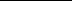 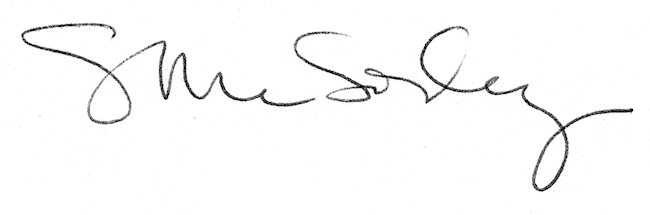 